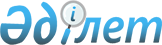 О внесении дополнении в постановление акимата города Атырау от 17 марта 2015 года № 337 "Об определении мест для размещения агитационных печатных материалов по городу Атырау для всех кандидатов в Президенты, депутаты Сената и Мажилиса Парламента, маслихатов Республики Казахстан"
					
			Утративший силу
			
			
		
					Постановление Атырауского городского акимата Атырауской области от 18 мая 2016 года № 636. Зарегистрировано Департаментом юстиции Атырауской области 15 июня 2016 года № 3541. Утратило силу постановлением акимата города Атырау Атырауской области от 11 июня 2020 года № 1119 (вводится в действие по истечении десяти календарных дней после дня его первого официального опубликования)
      Сноска. Утратило силу постановлением акимата города Атырау Атырауской области от 11.06.2020 № 1119 (вводится в действие по истечении десяти календарных дней после дня его первого официального опубликования).
      В соответствии со статьей 26 Закона Республики Казахстан от 6 апреля 2016 года "О правовых актах" и статьей 37 Закона Республики Казахстан от 23 января 2001 года "О местном государственном управлениии самоуправлении в Республике Казахстан", городской акимат ПОСТАНОВЛЯЕТ:
      1. Внести в приложение постановления акимата города Атырау от 17 марта 2015 года № 337 "Об определении мест для размещения агитационных печатных материалов по городу Атырау для всех кандидатов в Президенты, депутаты Сената и Мажилиса Парламента, маслихатов Республики Казахстан" (далее - Постановление) (зарегистрированное в Реестре государственной регистрации нормативных правовых актов за № 3135, опубликованное 21 марта 2015 года в областной газете "Прикаспийская коммуна") следующие дополнения:
      приложение Постановления дополнить строками "27, 28, 29, 30, 31 и 32" (приложение).
      2. Контроль за исполнением настоящего постановления возложить на руководителя аппарата акима города - Хасанова П.
      3. Настоящее постановление вступает в силу со дня государственной регистрации в органах юстиции и вводится в действие по истечении десяти календарных дней после дня его первого официального опубликования.  Перечень мест для размещения агитационных печатных материалов по городу Атырау для всех кандидатов в Президенты, депутаты Сената и Мажилиса Парламента, маслихатов Республики Казахстан
					© 2012. РГП на ПХВ «Институт законодательства и правовой информации Республики Казахстан» Министерства юстиции Республики Казахстан
				
      Аким города

Ожаев Н.

      СОГЛАСОВАНО:

      Председатель Атырауской городской
территориальной избирательной
комиссии (по согласованию)
"18" мая 2016 г.

Абдолов А.

      Руководитель Республиканского 
государственного учреждения 
"Управление юстиции города Атырау
Департамента юстиции Атырауской
области Министерства юстиции
Республики Казахстан"
(по согласованию)
"18" мая 2016 г.

Кадралиев А.
Приложение к постановлению Атырауского городского акимат от "18" мая 2016 года № 636
Р/с №
Название населенных пунктов
Места для размещения
27
город Атырау
Тумба возле здания торгового центра "Мұрагер", в микрорайоне "Привокзальный-5"
28
город Атырау
Тумба возле здания торгового центра "Бақдәулет", № 5А в микрорайоне "Алмагул"
29
город Атырау
Тумба возле здания товарищества с ограниченной ответственностью "Рембыттехника", проспект Азаттык, № 66
30
город Атырау
Тумба возле здания филиала акционерного общества "АБДИ Компани", в городе Атырау улица Мухтара Ауэзова, № 53
31
город Атырау
Тумба перед зданием товарищества с ограниченной ответственностью "Сарайшық Атырау"улица Маден, № 1А, в микрорайоне "Жеті казына"
32
город Атырау
Тумба перед зданием Республиканского государственного учреждения "Управление юстиции города Атырау Департамента юстиции Атырауской области Министерства юстиции Республики Казахстан", улица Мусы Баймуханова, № 16